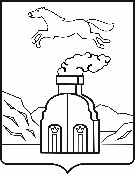 Комитет по дорожному хозяйству, благоустройству, транспорту и связи города БарнаулаП Р И К А ЗОт 	14.09.2021 №100	                                                                                                           Об утверждении требований                              к закупаемым комитетом                                     и подведомственными бюджетным учреждением и муниципальными унитарными предприятиями отдельным видам товаров, работ, услуг (в том числе предельные цены товаров, работ, услуг)В соответствии с требованиями Федерального закона от 05.04.2013              №44-ФЗ «О контрактной системе в сфере закупок товаров, работ, услуг                         для обеспечения государственных и муниципальных нужд», постановления Правительства Российской Федерации от 02.09.2015 №926 «Об утверждении Общих правил определения требований к закупаемым заказчиками отдельным видам товаров, работ, услуг (в том числе предельных цен товаров, работ, услуг)», постановления администрации города от 02.06.2016 №1012 
«Об утверждении Правил определения требований к отдельным видам товаров, работ, услуг (в том числе предельных цен товаров, работ, услуг), закупаемым муниципальными органами города Барнаула и подведомственными указанным органам казенными и бюджетными учреждениями»ПРИКАЗЫВАЮ:1. Утвердить ведомственный перечень отдельных видов товаров, работ, услуг (в том числе предельные цены товаров, работ, услуг), закупаемых комитетом по дорожному хозяйству, благоустройству, транспорту и связи города Барнаула и подведомственным бюджетным учреждением 
(МБУ «Автодорстрой» г.Барнаула, МБУ «Благоустройство и озеленение» г.Барнаула) и муниципальными унитарными предприятиями 
(МУП «Барнаулгорсвет» г.Барнаула, МУП «Горэлектротранс» г.Барнаула,  
МУП «Центртранс» г.Барнаула) (приложение).2. Признать утратившими силу приказы комитета по дорожному хозяйству, благоустройству, транспорту и связи города Барнаула:от 05.12.2019 №112 «Об утверждении требований к закупаемым комитетом и подведомственным бюджетным учреждением отдельным видам товаров, работ, услуг (в том числе предельные цены товаров, работ, услуг)»;от 27.12.2020 №115 «О внесении изменений в приказ от 05.12.2019 №112 «Об утверждении требований к закупаемым комитетом и подведомственным бюджетным учреждением и муниципальными унитарными предприятиями отдельным видам товаров, работ, услуг (в том числе предельные цены товаров, работ, услуг)».3. Отделу закупок (Никифоренко Д.М.) обеспечить размещение приказа в единой информационной системе в сфере закупок не позднее семи рабочих дней со дня его принятия. 4. Юридическому отделу (Науменко М.В.) обеспечить размещение приказа на официальном Интернет-сайте города Барнаула. 5. Контроль за исполнением приказа оставляю за собой.Председатель комитета по дорожномухозяйству, благоустройству, транспорту и связи города Барнаула							А.А.ШеломенцевВЕДОМСТВЕННЫЙ ПЕРЕЧЕНЬотдельных видов товаров, работ, услуг, закупаемых комитетом по дорожному хозяйству, благоустройству, транспорту и связи города Барнаула и подведомственным бюджетным учреждением (МБУ «Автодорстрой» г.Барнаула, 
МБУ «Благоустройство и озеленение г.Барнаула) и муниципальными унитарными предприятиями 
(МУП «Барнаулгорсвет» г.Барнаула, МУП «Горэлектротранс» г.Барнаула, МУП «Центртранс» г.Барнаула), их потребительские свойства (в том числе характеристики качества) и иные характеристики, имеющие влияние на цену отдельных видов товаров, работ, услуг№п/пКод по ОКПДНаименование отдельных видов товаров, работ, услугЕдиница измеренияЕдиница измеренияТребования к потребительским свойствам (в том числе качеству) и иным характеристикам, утвержденные администрацией города БарнаулаТребования к потребительским свойствам (в том числе качеству) и иным характеристикам, утвержденные администрацией города БарнаулаТребования к потребительским свойствам (в том числе качеству) и иным характеристикам, утвержденные муниципальными органами города БарнаулаТребования к потребительским свойствам (в том числе качеству) и иным характеристикам, утвержденные муниципальными органами города БарнаулаТребования к потребительским свойствам (в том числе качеству) и иным характеристикам, утвержденные муниципальными органами города БарнаулаТребования к потребительским свойствам (в том числе качеству) и иным характеристикам, утвержденные муниципальными органами города Барнаула№п/пКод по ОКПДНаименование отдельных видов товаров, работ, услугКод по ОКЕИНаименованиеХарактеристикаЗначение характеристикиХарактеристикаЗначение характеристикиОбоснование отклонения значения характеристики от утвержден-ной администрацией города БарнаулаФункциональное назначе-ние1234567891011Отдельные виды товаров, работ, услуг, включенные в перечень отдельных видов товаров, работ, услуг, предусмотренный приложением 2 к Правилам определения требований к отдельным видам товаров, работ, услуг (в том числе предельных цен товаров, работ, услуг), закупаемым муниципальными органами города Барнаула и подведомственными указанным органам казенными и бюджетными учреждениями, утвержденным постановлением администрации города от 02.06.2016 № 1012Отдельные виды товаров, работ, услуг, включенные в перечень отдельных видов товаров, работ, услуг, предусмотренный приложением 2 к Правилам определения требований к отдельным видам товаров, работ, услуг (в том числе предельных цен товаров, работ, услуг), закупаемым муниципальными органами города Барнаула и подведомственными указанным органам казенными и бюджетными учреждениями, утвержденным постановлением администрации города от 02.06.2016 № 1012Отдельные виды товаров, работ, услуг, включенные в перечень отдельных видов товаров, работ, услуг, предусмотренный приложением 2 к Правилам определения требований к отдельным видам товаров, работ, услуг (в том числе предельных цен товаров, работ, услуг), закупаемым муниципальными органами города Барнаула и подведомственными указанным органам казенными и бюджетными учреждениями, утвержденным постановлением администрации города от 02.06.2016 № 1012Отдельные виды товаров, работ, услуг, включенные в перечень отдельных видов товаров, работ, услуг, предусмотренный приложением 2 к Правилам определения требований к отдельным видам товаров, работ, услуг (в том числе предельных цен товаров, работ, услуг), закупаемым муниципальными органами города Барнаула и подведомственными указанным органам казенными и бюджетными учреждениями, утвержденным постановлением администрации города от 02.06.2016 № 1012Отдельные виды товаров, работ, услуг, включенные в перечень отдельных видов товаров, работ, услуг, предусмотренный приложением 2 к Правилам определения требований к отдельным видам товаров, работ, услуг (в том числе предельных цен товаров, работ, услуг), закупаемым муниципальными органами города Барнаула и подведомственными указанным органам казенными и бюджетными учреждениями, утвержденным постановлением администрации города от 02.06.2016 № 1012Отдельные виды товаров, работ, услуг, включенные в перечень отдельных видов товаров, работ, услуг, предусмотренный приложением 2 к Правилам определения требований к отдельным видам товаров, работ, услуг (в том числе предельных цен товаров, работ, услуг), закупаемым муниципальными органами города Барнаула и подведомственными указанным органам казенными и бюджетными учреждениями, утвержденным постановлением администрации города от 02.06.2016 № 1012Отдельные виды товаров, работ, услуг, включенные в перечень отдельных видов товаров, работ, услуг, предусмотренный приложением 2 к Правилам определения требований к отдельным видам товаров, работ, услуг (в том числе предельных цен товаров, работ, услуг), закупаемым муниципальными органами города Барнаула и подведомственными указанным органам казенными и бюджетными учреждениями, утвержденным постановлением администрации города от 02.06.2016 № 1012Отдельные виды товаров, работ, услуг, включенные в перечень отдельных видов товаров, работ, услуг, предусмотренный приложением 2 к Правилам определения требований к отдельным видам товаров, работ, услуг (в том числе предельных цен товаров, работ, услуг), закупаемым муниципальными органами города Барнаула и подведомственными указанным органам казенными и бюджетными учреждениями, утвержденным постановлением администрации города от 02.06.2016 № 1012Отдельные виды товаров, работ, услуг, включенные в перечень отдельных видов товаров, работ, услуг, предусмотренный приложением 2 к Правилам определения требований к отдельным видам товаров, работ, услуг (в том числе предельных цен товаров, работ, услуг), закупаемым муниципальными органами города Барнаула и подведомственными указанным органам казенными и бюджетными учреждениями, утвержденным постановлением администрации города от 02.06.2016 № 1012Отдельные виды товаров, работ, услуг, включенные в перечень отдельных видов товаров, работ, услуг, предусмотренный приложением 2 к Правилам определения требований к отдельным видам товаров, работ, услуг (в том числе предельных цен товаров, работ, услуг), закупаемым муниципальными органами города Барнаула и подведомственными указанным органам казенными и бюджетными учреждениями, утвержденным постановлением администрации города от 02.06.2016 № 1012Отдельные виды товаров, работ, услуг, включенные в перечень отдельных видов товаров, работ, услуг, предусмотренный приложением 2 к Правилам определения требований к отдельным видам товаров, работ, услуг (в том числе предельных цен товаров, работ, услуг), закупаемым муниципальными органами города Барнаула и подведомственными указанным органам казенными и бюджетными учреждениями, утвержденным постановлением администрации города от 02.06.2016 № 10121.126.20.11Ноутбук(все категории должностей)039дюймразмер экрана:не более 181.126.20.11Ноутбук(все категории должностей)тип экранаMVA или IPS1.126.20.11Ноутбук(все категории должностей)166кгвесне более 3,51.126.20.11Ноутбук(все категории должностей)тип процессоране более 6 ядер;1.126.20.11Ноутбук(все категории должностей)2931ГГцчастота процессоране более 4.6 1.126.20.11Ноутбук(все категории должностей)2552Гбайтразмер оперативной памятине более 81.126.20.11Ноутбук(все категории должностей)2552Гбайтобъем накопителя:не более 256/10001.126.20.11Ноутбук(все категории должностей)тип жесткого дискаSSD и (или) HDD1.126.20.11Ноутбук(все категории должностей)оптический приводDVD-SMulti/отсутствует1.126.20.11Ноутбук(все категории должностей)наличие модулей Wi-Fi, BluetoothWi-Fi 802.11b/g/n, Bluetooth 4.01.126.20.11Ноутбук(все категории должностей)тип видеоадаптераинтегрированный или дискретный1.126.20.11Ноутбук(все категории должностей)поддержка 3G (UMTS)отсутствует1.126.20.11Ноутбук(все категории должностей)356часвремя работыне более 241.126.20.11Ноутбук(все категории должностей)операционная системаналичие 1.126.20.11Ноутбук(все категории должностей)Предустановленное программное обеспечение:пакет офисных программ (текстовый редактор, редактор таблиц, информационный менеджер с функциями почтового клиента, программа подготовки и просмотра презентаций).1.126.20.11Ноутбук(все категории должностей)383руб.предельная ценане более 100 тыс.предельная ценане более 100 000,001.226.20.11Планшетный компьютер (все категории должностей)039дюймразмер экранаразмер экранане более 151.226.20.11Планшетный компьютер (все категории должностей)тип экранатип экранаIPS или PLS1.226.20.11Планшетный компьютер (все категории должностей)166кгвесвесне более 0,71.226.20.11Планшетный компьютер (все категории должностей)тип процессоратип процессоране более 6 ядер1.226.20.11Планшетный компьютер (все категории должностей)2931ГГцчастота процессорачастота процессоране более 4,6 1.226.20.11Планшетный компьютер (все категории должностей)2552Гбайтразмер оператив-ной памяти: размер оперативной памяти: не более 41.226.20.11Планшетный компьютер (все категории должностей)2552Гбайтобъем встроенной памятиобъем встроенной памятине более 641.226.20.11Планшетный компьютер (все категории должностей)наличие модулей Wi-Fi, Bluetooth наличие модулей Wi-Fi, Bluetooth Wi-Fi 802.11а/b/g/n, Bluetooth 4.11.226.20.11Планшетный компьютер (все категории должностей)поддержка 3G (UMTS) поддержка 3G (UMTS) наличие1.226.20.11Планшетный компьютер (все категории должностей)тип видеоадаптера: тип видеоадаптера: дискретный1.226.20.11Планшетный компьютер (все категории должностей)356часвремя работывремя работыне более 201.226.20.11Планшетный компьютер (все категории должностей)операцион-ная система операционная система наличие1.226.20.11Планшетный компьютер (все категории должностей)предустановленное программ-ное обеспече-ниепредустановленное программное обеспечениеотсутствует1.226.20.11Планшетный компьютер (все категории должностей)383руб.предельная цена не более 60 тыс.предельная ценане более 60 000,002.126.20.15Моноблок (все категории должностей)039дюймразмер экранане более 252.126.20.15Моноблок (все категории должностей)тип процессора:двухъядерный с четырьмя потоками или четырехъядерный с четырьмя потоками2.126.20.15Моноблок (все категории должностей)2931ГГцчастота процессоране более 4,62.126.20.15Моноблок (все категории должностей)2552Гбайтразмер оперативной памятине более 82.126.20.15Моноблок (все категории должностей)2552Гбайтобъем накопителяне более 256/10002.126.20.15Моноблок (все категории должностей)тип жесткого дискаSSD и (или) HDD2.126.20.15Моноблок (все категории должностей)оптический приводDVD±RW/отсутствие2.126.20.15Моноблок (все категории должностей)тип видеоадаптераинтегрированный или дискретный2.126.20.15Моноблок (все категории должностей)операционная системаналичие2.126.20.15Моноблок (все категории должностей)предустановленное программное обеспечениепакет офисных программ (текстовый редактор, редактор таблиц, информационный менеджер с функциями почтового клиента, программа подготовки и просмотра презентаций).2.126.20.15Моноблок (все категории должностей)383руб.предельная ценане более 65 000,002.226.20.15Системный блок и монитор (все категории должностей)039дюймразмер мониторане более 272.226.20.15Системный блок и монитор (все категории должностей)тип процессоране более 6 ядер2.226.20.15Системный блок и монитор (все категории должностей)2931ГГцчастота процессоране более 4,62.226.20.15Системный блок и монитор (все категории должностей)2552Гбайтразмер оперативной памятине более 162.226.20.15Системный блок и монитор (все категории должностей)2552Гбайтобъем накопителяне более 10002.226.20.15Системный блок и монитор (все категории должностей)объем накопителяне более 5002.226.20.15Системный блок и монитор (все категории должностей)тип жесткого дискаHDD2.226.20.15Системный блок и монитор (все категории должностей)тип жесткого дискаSSD2.226.20.15Системный блок и монитор (все категории должностей)оптический приводDVD±RW/отсутствие2.226.20.15Системный блок и монитор (все категории должностей)тип видеоадаптераинтегрированный или дискретный2.226.20.15Системный блок и монитор (все категории должностей)операционная системаналичие 2.226.20.15Системный блок и монитор (все категории должностей)предустановленное программное обеспечениепакет офисных программ (текстовый редактор, редактор таблиц, информационный менеджер с функциями почтового клиента, программа подготовки и просмотра презентаций)2.226.20.15Системный блок и монитор (все категории должностей)383руб.предельная ценане более 80 000,003.126.20.16Многофункциональное устройство (все категории должностей)метод печати:лазерный или светодиодный3.126.20.16Многофункциональное устройство (все категории должностей)разрешение сканированияне более 4800x4800 dpi3.126.20.16Многофункциональное устройство (все категории должностей)цветностьчерно-белый / цветной3.126.20.16Многофункциональное устройство (все категории должностей)максимальный форматА43.126.20.16Многофункциональное устройство (все категории должностей)скорость печатине более 40 стр./мин3.126.20.16Многофункциональное устройство (все категории должностей)скорость сканированияне более 45 стр./мин3.126.20.16Многофункциональное устройство (все категории должностей)наличие дополнительных модулей и интерфейсов (сетевой интерфейс, устройства чтения)Ethernet (RJ-45), USB, поддержка карт памяти MMC, Secure Digital, Wi-Fi, NFS3.126.20.16Многофункциональное устройство (все категории должностей)383руб.предельная ценане более 65 000,003.226.20.16Многофункциональное устройство (все категории должностей)метод печати:лазерный3.226.20.16Многофункциональное устройство (все категории должностей)разрешение сканированияне более 4800x4800 dpi3.226.20.16Многофункциональное устройство (все категории должностей)цветностьчерно-белый/цветной3.226.20.16Многофункциональное устройство (все категории должностей)максимальный форматА33.226.20.16Многофункциональное устройство (все категории должностей)скорость печатине более 40 стр. А4/мин.. не более 35 стр. А3/мин.;3.226.20.16Многофункциональное устройство (все категории должностей)скорость сканированияне более 50 стр.А4/мин., не более 30 стр. А3/мин.;3.226.20.16Многофункциональное устройство (все категории должностей)наличие дополнительных модулей и интерфейсов (сетевой интерфейс, устройства чтения)Ethernet (RJ-45), USB, поддержка карт памяти MMC, Secure Digital, Wi-Fi, NFS3.226.20.16Многофункциональное устройство (все категории должностей)383руб.предельная ценане более 80 000,003.326.20.16Принтер(все категории должностей)метод печатилазерный или светодиодный3.326.20.16Принтер(все категории должностей)цветностьчерно-белый/цветной3.326.20.16Принтер(все категории должностей)максимальный форматА43.326.20.16Принтер(все категории должностей)скорость печатине более 35 стр./мин3.326.20.16Принтер(все категории должностей)наличие дополнительных модулей и интерфейсов (сетевой интерфейс, устройства чтения)Ethernet (RJ-45), USB, Wi-Fi, NFS3.326.20.16Принтер(все категории должностей)383руб.предельная цена30 000,003.426.20.16Сканер (все категории должностей)разрешение сканированияне более 9600х4800 dpi3.426.20.16Сканер (все категории должностей)цветностьцветной / черно-белый3.426.20.16Сканер (все категории должностей)максимальный форматА43.426.20.16Сканер (все категории должностей)354с.скорость сканирования (ч/б)не менее 43.426.20.16Сканер (все категории должностей)354с.скорость сканирования (цветн.)не менее 73.426.20.16Сканер (все категории должностей)383руб.предельная цена13 000,00426.30.11Телефоны мобильные (Все категории должностей)тип устройствасмартфон426.30.11Телефоны мобильные (Все категории должностей)поддерживаемые стандартыEDGE, GPRS, GSM 1800, GSM 1900, GSM 850, GSM 900, HSPA+, UMTS 2100, UMTS 900426.30.11Телефоны мобильные (Все категории должностей)операционная системаналичие426.30.11Телефоны мобильные (Все категории должностей)время работы в режиме разговоране более 30 часов426.30.11Телефоны мобильные (Все категории должностей)метод управления:сенсорный426.30.11Телефоны мобильные (Все категории должностей)796шт.количество SIM-карт:не более 2426.30.11Телефоны мобильные (Все категории должностей)наличие модулей и интерфейсов (Wi-Fi, Bluetooth, USB, GPS):Wi-Fi 802.11b,g,n, Bluetooth 4.0., micro USB426.30.11Телефоны мобильные (Все категории должностей)GPSналичие426.30.11Телефоны мобильные (Все категории должностей)383руб.стоимость годового владения оборудованием (включая договоры технической поддержки, обслуживания, сервисные договоры) из расчета на одного абонента (одну единицу трафика) в течение всего срока службы18 000426.30.11Телефоны мобильные (Все категории должностей)383руб.предельная ценане более 5 тыс. рублейпредельная цена5 тыс. рублей5.129.10.21Средства транспортные с двигателем с искровым зажиганием, с рабочим объемом цилиндров не более 1500 см3, новые: автомобили легковые (Категория должности: Группа высших, главных должностей муниципальной службы)251лошадиная силамощность двигателяне более 200мощность двигателяне более 2005.129.10.21Средства транспортные с двигателем с искровым зажиганием, с рабочим объемом цилиндров не более 1500 см3, новые: автомобили легковые (Категория должности: Группа высших, главных должностей муниципальной службы)усилитель руляналичие5.129.10.21Средства транспортные с двигателем с искровым зажиганием, с рабочим объемом цилиндров не более 1500 см3, новые: автомобили легковые (Категория должности: Группа высших, главных должностей муниципальной службы)система кондиционирования воздуханаличие5.129.10.21Средства транспортные с двигателем с искровым зажиганием, с рабочим объемом цилиндров не более 1500 см3, новые: автомобили легковые (Категория должности: Группа высших, главных должностей муниципальной службы)антиблокировочная системаналичие5.129.10.21Средства транспортные с двигателем с искровым зажиганием, с рабочим объемом цилиндров не более 1500 см3, новые: автомобили легковые (Категория должности: Группа высших, главных должностей муниципальной службы)383руб.предельная ценане более 1,45 млн.предельная ценане более 1,45 млн.5.229.10.21Средства транспортные с двигателем с искровым зажиганием, с рабочим объемом цилиндров не более 1500 см3, новые: автомобили легковые (Категория должности: Группа ведущих должностей муниципальной службы)251лошадиная силамощность двигателяне более 200мощность двигателяне более 2005.229.10.21Средства транспортные с двигателем с искровым зажиганием, с рабочим объемом цилиндров не более 1500 см3, новые: автомобили легковые (Категория должности: Группа ведущих должностей муниципальной службы)усилитель руляналичие5.229.10.21Средства транспортные с двигателем с искровым зажиганием, с рабочим объемом цилиндров не более 1500 см3, новые: автомобили легковые (Категория должности: Группа ведущих должностей муниципальной службы)система кондиционирования воздуханаличие5.229.10.21Средства транспортные с двигателем с искровым зажиганием, с рабочим объемом цилиндров не более 1500 см3, новые: автомобили легковые (Категория должности: Группа ведущих должностей муниципальной службы)антиблокировочная системаналичие5.229.10.21Средства транспортные с двигателем с искровым зажиганием, с рабочим объемом цилиндров не более 1500 см3, новые: автомобили легковые (Категория должности: Группа ведущих должностей муниципальной службы)383руб.предельная ценане более 1,3 млн.предельная ценане более 1,3 млн.5.329.10.21Средства транспортные с двигателем с искровым зажиганием, с рабочим объемом цилиндров не более 1500 см3, новые: автомобили легковые (Категория должности: Руководители казенных, бюджетных учреждений, муниципальных унитарных предприятий)251лошадиная силамощность двигателяне более 200мощность двигателяне более 2005.329.10.21Средства транспортные с двигателем с искровым зажиганием, с рабочим объемом цилиндров не более 1500 см3, новые: автомобили легковые (Категория должности: Руководители казенных, бюджетных учреждений, муниципальных унитарных предприятий)усилитель руляналичие5.329.10.21Средства транспортные с двигателем с искровым зажиганием, с рабочим объемом цилиндров не более 1500 см3, новые: автомобили легковые (Категория должности: Руководители казенных, бюджетных учреждений, муниципальных унитарных предприятий)система кондиционирования воздуханаличие5.329.10.21Средства транспортные с двигателем с искровым зажиганием, с рабочим объемом цилиндров не более 1500 см3, новые: автомобили легковые (Категория должности: Руководители казенных, бюджетных учреждений, муниципальных унитарных предприятий)антиблокировочная системаналичие5.329.10.21Средства транспортные с двигателем с искровым зажиганием, с рабочим объемом цилиндров не более 1500 см3, новые: автомобили легковые (Категория должности: Руководители казенных, бюджетных учреждений, муниципальных унитарных предприятий)усилитель руляналичие5.329.10.21Средства транспортные с двигателем с искровым зажиганием, с рабочим объемом цилиндров не более 1500 см3, новые: автомобили легковые (Категория должности: Руководители казенных, бюджетных учреждений, муниципальных унитарных предприятий)383руб.предельная ценане более 1,15 млн.предельная ценане более 1,15 млн..6.129.10.22Средства транспортные с двигателем с искровым зажиганием, с рабочим объемом цилиндров более 1500 см3, новые: автомобили легковые (Категория должности: Группа высших, главных должностей муниципальной службы)251лошадиная силамощность двигателяне более 200мощность двигателяне более 2006.129.10.22Средства транспортные с двигателем с искровым зажиганием, с рабочим объемом цилиндров более 1500 см3, новые: автомобили легковые (Категория должности: Группа высших, главных должностей муниципальной службы)усилитель руляналичие6.129.10.22Средства транспортные с двигателем с искровым зажиганием, с рабочим объемом цилиндров более 1500 см3, новые: автомобили легковые (Категория должности: Группа высших, главных должностей муниципальной службы)система кондиционирования воздуханаличие6.129.10.22Средства транспортные с двигателем с искровым зажиганием, с рабочим объемом цилиндров более 1500 см3, новые: автомобили легковые (Категория должности: Группа высших, главных должностей муниципальной службы)антиблокировочная системаналичие6.129.10.22Средства транспортные с двигателем с искровым зажиганием, с рабочим объемом цилиндров более 1500 см3, новые: автомобили легковые (Категория должности: Группа высших, главных должностей муниципальной службы)383руб.предельная ценане более 1,45 млн.предельная ценане более 1,45 млн.6.229.10.22Средства транспортные с двигателем с искровым зажиганием, с рабочим объемом цилиндров более 1500 см3, новые,: автомобили легковые (Категория должности: Группа ведущих должностей муниципальной службы)251лошадиная силамощность двигателяне более 200мощность двигателяне более 2006.229.10.22Средства транспортные с двигателем с искровым зажиганием, с рабочим объемом цилиндров более 1500 см3, новые,: автомобили легковые (Категория должности: Группа ведущих должностей муниципальной службы)усилитель руляналичие6.229.10.22Средства транспортные с двигателем с искровым зажиганием, с рабочим объемом цилиндров более 1500 см3, новые,: автомобили легковые (Категория должности: Группа ведущих должностей муниципальной службы)система кондиционирования воздуханаличие6.229.10.22Средства транспортные с двигателем с искровым зажиганием, с рабочим объемом цилиндров более 1500 см3, новые,: автомобили легковые (Категория должности: Группа ведущих должностей муниципальной службы)антиблокировочная системаналичие6.229.10.22Средства транспортные с двигателем с искровым зажиганием, с рабочим объемом цилиндров более 1500 см3, новые,: автомобили легковые (Категория должности: Группа ведущих должностей муниципальной службы)383руб.предельная ценане более 1,3 млн.предельная ценане более 1,3 млн.6.329.10.22Средства транспортные с двигателем с искровым зажиганием, с рабочим объемом цилиндров не более 1500 см3, новые: автомобили легковые (Категория должности: Руководители казенных, бюджетных учреждений, муниципальных унитарных предприятий)251лошадиная силамощность двигателяне более 200мощность двигателяне более 2006.329.10.22Средства транспортные с двигателем с искровым зажиганием, с рабочим объемом цилиндров не более 1500 см3, новые: автомобили легковые (Категория должности: Руководители казенных, бюджетных учреждений, муниципальных унитарных предприятий)усилитель руляналичие6.329.10.22Средства транспортные с двигателем с искровым зажиганием, с рабочим объемом цилиндров не более 1500 см3, новые: автомобили легковые (Категория должности: Руководители казенных, бюджетных учреждений, муниципальных унитарных предприятий)система кондиционирования воздуханаличие6.329.10.22Средства транспортные с двигателем с искровым зажиганием, с рабочим объемом цилиндров не более 1500 см3, новые: автомобили легковые (Категория должности: Руководители казенных, бюджетных учреждений, муниципальных унитарных предприятий)антиблокировочная системаналичие6.329.10.22Средства транспортные с двигателем с искровым зажиганием, с рабочим объемом цилиндров не более 1500 см3, новые: автомобили легковые (Категория должности: Руководители казенных, бюджетных учреждений, муниципальных унитарных предприятий)усилитель руляналичие6.329.10.22Средства транспортные с двигателем с искровым зажиганием, с рабочим объемом цилиндров не более 1500 см3, новые: автомобили легковые (Категория должности: Руководители казенных, бюджетных учреждений, муниципальных унитарных предприятий)383руб.предельная ценане более 1,15 млн.предельная ценане более 1,15 млн.7.129.10.23Средства транспортные с поршневым двигателем внутреннего сгорания с воспламенением от сжатия (дизелем или полудизелем), новые: автомобили легковые (Категория должности: Группа высших, главных должностей муниципальной службы)251лошадиная силамощность двигателяне более 200мощность двигателяне более 2007.129.10.23Средства транспортные с поршневым двигателем внутреннего сгорания с воспламенением от сжатия (дизелем или полудизелем), новые: автомобили легковые (Категория должности: Группа высших, главных должностей муниципальной службы)усилитель руляналичие7.129.10.23Средства транспортные с поршневым двигателем внутреннего сгорания с воспламенением от сжатия (дизелем или полудизелем), новые: автомобили легковые (Категория должности: Группа высших, главных должностей муниципальной службы)система кондиционирования воздуханаличие7.129.10.23Средства транспортные с поршневым двигателем внутреннего сгорания с воспламенением от сжатия (дизелем или полудизелем), новые: автомобили легковые (Категория должности: Группа высших, главных должностей муниципальной службы)антиблокировочная системаналичие7.129.10.23Средства транспортные с поршневым двигателем внутреннего сгорания с воспламенением от сжатия (дизелем или полудизелем), новые: автомобили легковые (Категория должности: Группа высших, главных должностей муниципальной службы)383руб.предельная ценане более 1,45 млн.предельная ценане более 1,45 млн.7.229.10.23Средства транспортные с поршневым двигателем внутреннего сгорания с воспламенением от сжатия (дизелем или полудизелем), новые: автомобили легковые (Категория должности: Группа ведущих должностей муниципальной службы)251лошадиная силамощность двигателяне более 200мощность двигателяне более 2007.229.10.23Средства транспортные с поршневым двигателем внутреннего сгорания с воспламенением от сжатия (дизелем или полудизелем), новые: автомобили легковые (Категория должности: Группа ведущих должностей муниципальной службы)усилитель руляналичие7.229.10.23Средства транспортные с поршневым двигателем внутреннего сгорания с воспламенением от сжатия (дизелем или полудизелем), новые: автомобили легковые (Категория должности: Группа ведущих должностей муниципальной службы)система кондиционирования воздуханаличие7.229.10.23Средства транспортные с поршневым двигателем внутреннего сгорания с воспламенением от сжатия (дизелем или полудизелем), новые: автомобили легковые (Категория должности: Группа ведущих должностей муниципальной службы)антиблокировочная системаналичие7.229.10.23Средства транспортные с поршневым двигателем внутреннего сгорания с воспламенением от сжатия (дизелем или полудизелем), новые: автомобили легковые (Категория должности: Группа ведущих должностей муниципальной службы)383руб.предельная ценане более 1,3млн.предельная ценане более 1,3 млн.7.329.10.23Средства транспортные с поршневым двигателем внутреннего сгорания с воспламенением от сжатия (дизелем или полудизелем), новые: автомобили легковые (Категория должности: Руководители казенных, бюджетных учреждений, муниципальных унитарных предприятий)251лошадиная силамощность двигателяне более 200мощность двигателяне более 2007.329.10.23Средства транспортные с поршневым двигателем внутреннего сгорания с воспламенением от сжатия (дизелем или полудизелем), новые: автомобили легковые (Категория должности: Руководители казенных, бюджетных учреждений, муниципальных унитарных предприятий)усилитель руляналичие7.329.10.23Средства транспортные с поршневым двигателем внутреннего сгорания с воспламенением от сжатия (дизелем или полудизелем), новые: автомобили легковые (Категория должности: Руководители казенных, бюджетных учреждений, муниципальных унитарных предприятий)система кондиционирования воздуханаличие7.329.10.23Средства транспортные с поршневым двигателем внутреннего сгорания с воспламенением от сжатия (дизелем или полудизелем), новые: автомобили легковые (Категория должности: Руководители казенных, бюджетных учреждений, муниципальных унитарных предприятий)антиблокировочная системаналичие7.329.10.23Средства транспортные с поршневым двигателем внутреннего сгорания с воспламенением от сжатия (дизелем или полудизелем), новые: автомобили легковые (Категория должности: Руководители казенных, бюджетных учреждений, муниципальных унитарных предприятий)усилитель руляналичие7.329.10.23Средства транспортные с поршневым двигателем внутреннего сгорания с воспламенением от сжатия (дизелем или полудизелем), новые: автомобили легковые (Категория должности: Руководители казенных, бюджетных учреждений, муниципальных унитарных предприятий)383руб.предельная ценане более 1,15 млн.предельная ценане более 1,15 млн.8.129.10.24Средства автотранспортные для перевозки людей прочие (Категория должности: Группа высших, главных должностей муниципальной службы)251лошадиная силамощность двигателяне более 200мощность двигателяне более 2008.129.10.24Средства автотранспортные для перевозки людей прочие (Категория должности: Группа высших, главных должностей муниципальной службы)вместимостьне более 20 человек8.129.10.24Средства автотранспортные для перевозки людей прочие (Категория должности: Группа высших, главных должностей муниципальной службы)усилитель руляналичие8.129.10.24Средства автотранспортные для перевозки людей прочие (Категория должности: Группа высших, главных должностей муниципальной службы)система кондиционирования воздуханаличие8.129.10.24Средства автотранспортные для перевозки людей прочие (Категория должности: Группа высших, главных должностей муниципальной службы)383Руб.предельная ценане более 1,5 млн.предельная ценане более 1,5 млн.8.229.10.24Средства автотранспортные для перевозки людей прочие (Категория должности: Группа ведущих должностей муниципальной службы)251лошадиная силамощность двигателяне более 200мощность двигателяне более 2008.229.10.24Средства автотранспортные для перевозки людей прочие (Категория должности: Группа ведущих должностей муниципальной службы)вместимостьне более 20 человек8.229.10.24Средства автотранспортные для перевозки людей прочие (Категория должности: Группа ведущих должностей муниципальной службы)усилитель руляналичие8.229.10.24Средства автотранспортные для перевозки людей прочие (Категория должности: Группа ведущих должностей муниципальной службы)система кондиционирования воздуханаличие8.229.10.24Средства автотранспортные для перевозки людей прочие (Категория должности: Группа ведущих должностей муниципальной службы)383Руб.предельная ценане более 1,5 млн.предельная ценане более 1,5 млн.8.329.10.24Средства автотранспортные для перевозки людей прочие (Категория должности: Руководитель казенного, бюджетного учреждения, муниципального унитарного предприятия)251лошадиная силамощность двигателяне более 200мощность двигателяне более 2008.329.10.24Средства автотранспортные для перевозки людей прочие (Категория должности: Руководитель казенного, бюджетного учреждения, муниципального унитарного предприятия)вместимостьне более 20 человек8.329.10.24Средства автотранспортные для перевозки людей прочие (Категория должности: Руководитель казенного, бюджетного учреждения, муниципального унитарного предприятия)усилитель руляналичие8.329.10.24Средства автотранспортные для перевозки людей прочие (Категория должности: Руководитель казенного, бюджетного учреждения, муниципального унитарного предприятия)система кондиционирования воздуханаличие8.329.10.24Средства автотранспортные для перевозки людей прочие (Категория должности: Руководитель казенного, бюджетного учреждения, муниципального унитарного предприятия)383Руб.предельная ценане более 1,5 млн.предельная ценане более 1,5 млн.929.10.30Средства автотранспортные для перевозки 10 человек и более (все категории должностей)383рубльпредельная цена929.10.30Средства автотранспортные для перевозки 10 человек и более (все категории должностей)251лошадиная силамощность двигателяне более 200мощность двигателяне более 200929.10.30Средства автотранспортные для перевозки 10 человек и более (все категории должностей)вместимостьне более 20 человек929.10.30Средства автотранспортные для перевозки 10 человек и более (все категории должностей)усилитель руляналичие929.10.30Средства автотранспортные для перевозки 10 человек и более (все категории должностей)система кондиционирования воздуханаличие1029.10.41Средстваавтотранспортныегрузовые с поршневым двигателем внутреннего сгорания с воспламенением от сжатия (дизелем или полудизелем), новые (все категории должностей)383рубльпредельная цена1029.10.41Средстваавтотранспортныегрузовые с поршневым двигателем внутреннего сгорания с воспламенением от сжатия (дизелем или полудизелем), новые (все категории должностей)251лошадиная силамощность двигателяне более 2001029.10.41Средстваавтотранспортныегрузовые с поршневым двигателем внутреннего сгорания с воспламенением от сжатия (дизелем или полудизелем), новые (все категории должностей)168тГрузоподъемностьне более 51029.10.41Средстваавтотранспортныегрузовые с поршневым двигателем внутреннего сгорания с воспламенением от сжатия (дизелем или полудизелем), новые (все категории должностей)антиблокировочная системаналичие1029.10.41Средстваавтотранспортныегрузовые с поршневым двигателем внутреннего сгорания с воспламенением от сжатия (дизелем или полудизелем), новые (все категории должностей)антипробуксовочная системаналичие1029.10.41Средстваавтотранспортныегрузовые с поршневым двигателем внутреннего сгорания с воспламенением от сжатия (дизелем или полудизелем), новые (все категории должностей)усилитель руля.наличие1029.10.41Средстваавтотранспортныегрузовые с поршневым двигателем внутреннего сгорания с воспламенением от сжатия (дизелем или полудизелем), новые (все категории должностей)коробка передачне более 5-ступенчатой1129.10.42Средстваавтотранспортныегрузовые с поршневым двигателем внутреннего сгорания с искровым зажиганием; прочие грузовые транспортные средства, новые (все категории должностей)383рубльпредельная цена1129.10.42Средстваавтотранспортныегрузовые с поршневым двигателем внутреннего сгорания с искровым зажиганием; прочие грузовые транспортные средства, новые (все категории должностей)251лошадиная силамощность двигателяне более 2001129.10.42Средстваавтотранспортныегрузовые с поршневым двигателем внутреннего сгорания с искровым зажиганием; прочие грузовые транспортные средства, новые (все категории должностей)168тГрузоподъемностьне более 51129.10.42Средстваавтотранспортныегрузовые с поршневым двигателем внутреннего сгорания с искровым зажиганием; прочие грузовые транспортные средства, новые (все категории должностей)антиблокировочная системаналичие1129.10.42Средстваавтотранспортныегрузовые с поршневым двигателем внутреннего сгорания с искровым зажиганием; прочие грузовые транспортные средства, новые (все категории должностей)антипробуксовочная системаналичие1129.10.42Средстваавтотранспортныегрузовые с поршневым двигателем внутреннего сгорания с искровым зажиганием; прочие грузовые транспортные средства, новые (все категории должностей)усилитель руля.наличие1129.10.42Средстваавтотранспортныегрузовые с поршневым двигателем внутреннего сгорания с искровым зажиганием; прочие грузовые транспортные средства, новые (все категории должностей)коробка передачне более 5-ступенчатой1229.10.43Автомобили-тягачи седельные для полуприцепов 383рубльпредельная цена1229.10.43Автомобили-тягачи седельные для полуприцепов 251лошадиная силамощность двигателя1229.10.43Автомобили-тягачи седельные для полуприцепов 1329.10.44Шасси с установленными двигателями для автотранспортных средств  383рубльпредельная цена1329.10.44Шасси с установленными двигателями для автотранспортных средств  251лошадиная силамощность двигателя1329.10.44Шасси с установленными двигателями для автотранспортных средств  14.131.01.11Мебель металлическая для офисов: мебель для сидения, преимущественно с металлическим каркасом (Категория должности: Группа высших, главных должностей муниципальной службы)материалметаллматериалметалл14.131.01.11Мебель металлическая для офисов: мебель для сидения, преимущественно с металлическим каркасом (Категория должности: Группа высших, главных должностей муниципальной службы)обивочные материалыпредельное значение - кожа натуральная; возможные значения: искусственная кожа, мебельный (искусственный) мех, искусственная замша (микрофибра), ткань, нетканые материалыобивочные материалыпредельное значение - кожа натуральная; возможные значения: искусственная кожа (экокожа), мебельный (искусственный) мех, искусственная замша (микрофибра), ткань, нетканые материалы, наполнитель - высококачественный поролон14.231.01.11Мебель металлическая для офисов: мебель для сидения, преимущественно с металлическим каркасом (Категория должности: Группа ведущих должностей муниципальной службы; Руководители казенных, бюджетных учреждений, муниципальных унитарных предприятий; Группа ведущих должностей муниципальной службы (за исключением должностей  категории «руководители»); Группа старших и младших должностей муниципальной службы, работники казенных, бюджетных учреждений, муниципальных унитарных предприятий)383рубльпредельная цена14.231.01.11Мебель металлическая для офисов: мебель для сидения, преимущественно с металлическим каркасом (Категория должности: Группа ведущих должностей муниципальной службы; Руководители казенных, бюджетных учреждений, муниципальных унитарных предприятий; Группа ведущих должностей муниципальной службы (за исключением должностей  категории «руководители»); Группа старших и младших должностей муниципальной службы, работники казенных, бюджетных учреждений, муниципальных унитарных предприятий)материалметаллматериалметалл14.231.01.11Мебель металлическая для офисов: мебель для сидения, преимущественно с металлическим каркасом (Категория должности: Группа ведущих должностей муниципальной службы; Руководители казенных, бюджетных учреждений, муниципальных унитарных предприятий; Группа ведущих должностей муниципальной службы (за исключением должностей  категории «руководители»); Группа старших и младших должностей муниципальной службы, работники казенных, бюджетных учреждений, муниципальных унитарных предприятий)обивочные материалыпредельное значение – искусственная кожа; возможные значения: мебельный (искусственный) мех, искусственная замша (микрофибра), ткань, нетканые материалыобивочные материалыпредельное значение - кожа искусственная; возможные значения: искусственная кожа (экокожа), мебельный (искусственный) мех, искусственная замша (микрофибра), ткань, нетканые материалы, наполнитель - высококачественный поролон15.131.01.12Мебель для сидения с деревянным каркасом (Категория должности: Группа высших, главных должностей муниципальной службы)383рубльпредельная цена15.131.01.12Мебель для сидения с деревянным каркасом (Категория должности: Группа высших, главных должностей муниципальной службы)материал (вид древесины)предельное значение: массив древесины «ценных» пород (твердолиственных и тропических). Возможные значения: древесина хвойных и мягколиственных пород: береза, лиственница, сосна, ельматериал (вид древесины)предельное значение: массив древесины «ценных» пород (твердолиственных и тропических). Возможные значения: древесина хвойных и мягколиственных пород: береза, лиственница, сосна, ель15.131.01.12Мебель для сидения с деревянным каркасом (Категория должности: Группа высших, главных должностей муниципальной службы)обивочные материалыпредельное значение: кожа натуральная. Возможные значения: искусственная кожа;мебельный (искусственный) мех, искусственная замша  (микрофибра), ткань, нетканые материалыобивочные материалыпредельное значение: кожа натуральная. Возможные значения: искусственная кожа;мебельный (искусственный) мех, искусственная замша  (микрофибра), ткань, нетканые материалы15.231.01.12Мебель для сидения с деревянным каркасом (Категория должности: Группа ведущих должностей муниципальной службы; Руководители казенных, бюджетных учреждений, муниципальных унитарных предприятий)383рубльпредельная цена15.231.01.12Мебель для сидения с деревянным каркасом (Категория должности: Группа ведущих должностей муниципальной службы; Руководители казенных, бюджетных учреждений, муниципальных унитарных предприятий)материал (вид древесины)предельное значение: массив древесины «ценных» пород (твердолиственных и тропических). Возможные значения: древесина хвойных и мягколиственных пород: береза, лиственница, сосна, ельматериал (вид древесины)предельное значение: массив древесины «ценных» пород (твердолиственных и тропических). Возможные значения: древесина хвойных и мягколиственных пород: береза, лиственница, сосна, ель15.231.01.12Мебель для сидения с деревянным каркасом (Категория должности: Группа ведущих должностей муниципальной службы; Руководители казенных, бюджетных учреждений, муниципальных унитарных предприятий)обивочные материалыпредельное значение: искусственная кожа.Возможные значения: мебельный  (искусственный) мех, искусственная замша (микрофибра), ткань, нетканые материалыобивочные материалыпредельное значение: искусственная кожа.Возможные значения: мебельный  (искусственный) мех, искусственная замша  (микрофибра), ткань, нетканые материалы15.331.01.12Мебель для сидения с деревянным каркасом (Категория должности: Группа ведущих должностей муниципальной службы (за исключением должностей  категории «руководители»); Группа старших и младших должностей муниципальной службы, работники казенных, бюджетных учреждений, муниципальных унитарных предприятий)383рублюпредельная цена15.331.01.12Мебель для сидения с деревянным каркасом (Категория должности: Группа ведущих должностей муниципальной службы (за исключением должностей  категории «руководители»); Группа старших и младших должностей муниципальной службы, работники казенных, бюджетных учреждений, муниципальных унитарных предприятий)материал (вид древесины)возможные значения: древесина хвойных и мягко лиственных пород: береза, лиственница, сосна, ельматериал (вид древесины)предельное значение: массив древесины «ценных» пород (твердолиственных и тропических). Возможные значения: древесина хвойных и мягколиственных пород: береза, лиственница, сосна, ель15.331.01.12Мебель для сидения с деревянным каркасом (Категория должности: Группа ведущих должностей муниципальной службы (за исключением должностей  категории «руководители»); Группа старших и младших должностей муниципальной службы, работники казенных, бюджетных учреждений, муниципальных унитарных предприятий)обивочные материалыпредельное значение: искусственная кожа.Возможные значения: мебельный (искусственный) мех, искусственная замша (микрофибра), ткань, нетканые материалыобивочные материалыпредельное значение: искусственная кожа.Возможные значения: мебельный (искусственный) мех, искусственная замша (микрофибра), ткань, нетканые материалы1649.32.11Услуги легкового такси383рубльпотребителю предельная цена1649.32.11Услуги легкового такси251лошадиная силаМощность двигателяне более 200Мощность двигателя автомобиля1649.32.11Услуги легкового такситип коробки передач автомобиля, комплектация автомобиля, время предоставления автомобиля потребителю1749.32.12Услуги по аренде легковых автомобилей с водителем383рубльпредельная цена1749.32.12Услуги по аренде легковых автомобилей с водителем251лошадиная силаМощность двигателяне более 200Мощность двигателя автомобиля1749.32.12Услуги по аренде легковых автомобилей с водителемтип коробки передач автомобиля, комплектация автомобиля, время предоставления автомобиля потребителю1861.10.30Услуги по передаче данных по проводным телекоммуникационным сетям.Пояснения по требуемым услугам: оказание услуг связи по передаче данных383рубльПредельная цена1861.10.30Услуги по передаче данных по проводным телекоммуникационным сетям.Пояснения по требуемым услугам: оказание услуг связи по передаче данныхСкорость канала передачи данных, доля потерянных пакетов1961.20.11Услуги подвижной связи общего пользования - обеспечение доступа и поддержка пользователя.Пояснения по требуемым услугам: оказание услуг подвижной радиотелефонной связи (все категории должностей)383рубльПредельная ценане более 4 тыс.1961.20.11Услуги подвижной связи общего пользования - обеспечение доступа и поддержка пользователя.Пояснения по требуемым услугам: оказание услуг подвижной радиотелефонной связи (все категории должностей)Тарификация услуги голосовой связи, доступа в информационно-телекоммуникационную сеть «Интернет» (лимитная/безлимитная), объем доступной услуги голосовой связи (минут), доступа в информационно-телекоммуникационную сеть «Интернет» (Гб), доступ услуги голосовой связи (домашний регион, территория Российской Федерации, за пределами Российской Федерации - роуминг), доступ в информационно-телекоммуникационную сеть «Интернет» (Гб) (да/нет)2061.20.30Услуги по передаче данных беспроводным телекоммуникационным сетям. Пояснение по  требуемой услуге: услуги связи для ноутбуков, планшетных компьютеров (все категории должностей)383рубльпредельная цена не более 4 тыс.2160.20.42Услуги по широкополосному доступу к информационно-коммуникационной сети «Интернет» по беспроводным сетям. Пояснения по требуемой услуге: услуга связи для ноутбуков, планшетных компьютеров383рубльпредельная цена не более 4 тыс.2277.11.10Услуги по аренде и лизингу легковых автомобилей и легких (не более 3,5 т) автотранспортных средств без водителя.Пояснения по требуемой услуге: услуга по аренде и лизингу легковых автомобилей без водителя;услуга по аренде и лизингу легких (до 3,5 т) автотранспортных средств без водителя383рубльпредельная цена2277.11.10Услуги по аренде и лизингу легковых автомобилей и легких (не более 3,5 т) автотранспортных средств без водителя.Пояснения по требуемой услуге: услуга по аренде и лизингу легковых автомобилей без водителя;услуга по аренде и лизингу легких (до 3,5 т) автотранспортных средств без водителя251лошадиная силаМощность двигателя автомобиляне более 2002277.11.10Услуги по аренде и лизингу легковых автомобилей и легких (не более 3,5 т) автотранспортных средств без водителя.Пояснения по требуемой услуге: услуга по аренде и лизингу легковых автомобилей без водителя;услуга по аренде и лизингу легких (до 3,5 т) автотранспортных средств без водителятип коробки передач автомобиля, комплектация автомобиля, мощность двигателя, комплектация2358.29.13Обеспечение программное для администрирования баз данных на электронном носителе.Пояснения по требуемой продукции: системы управления базами данных383рубльпредельная цена2358.29.13Обеспечение программное для администрирования баз данных на электронном носителе.Пояснения по требуемой продукции: системы управления базами данныхСтоимость годового владения программным обеспечением (включая договоры технической поддержки, обслуживания, сервисные договоры) из расчета на одного пользователя в течение всего срока службы общая сумма выплат по лицензионным и иным договорам (независимо от вида договора), отчислений в пользу иностранных юридических и физических лиц2458.29.21Приложения общие для повышения эффективности бизнеса и приложения для домашнего пользования, отдельно реализуемые.Пояснения по требуемой продукции: офисные приложения383рубльпредельная цена2458.29.21Приложения общие для повышения эффективности бизнеса и приложения для домашнего пользования, отдельно реализуемые.Пояснения по требуемой продукции: офисные приложенияСовместимость с системами межведомственного электронного документооборота (МЭДО) (да/нет), поддерживаемые типы данных, текстовые и графические возможности приложения, соответствие Федеральному закону от 27.07.2006 №152-ФЗ «О персональных данных» приложений, содержащих персональные данные (да/нет)2558.29.31Обеспечение программное системное для загрузки.Пояснения по требуемой продукции: средства обеспечения информационной безопасности383рубльпредельная цена2558.29.31Обеспечение программное системное для загрузки.Пояснения по требуемой продукции: средства обеспечения информационной безопасностиИспользование российских криптоалгоритмов при использовании криптографической защиты информации в составе средств обеспечения информационной безопасности систем доступность на русском языке интерфейса конфигурирования средства информационной безопасности2658.29.32Обеспечение программное прикладное для загрузки.Пояснения по требуемой продукции:системы управления процессами организации383рубльпредельная цена2658.29.32Обеспечение программное прикладное для загрузки.Пояснения по требуемой продукции:системы управления процессами организацииПоддержка и формирование регистров учета, содержащих функции по ведению бухгалтерской документации, которые соответствуют российским стандартам систем бухгалтерского учета2761.90.10Услуги телекоммуникационные прочие.Пояснения по требуемым услугам: оказание услуг по предоставлению высокоскоростного доступа в информационно-телекоммуникационную сеть "Интернет"383рубльпредельная цена2761.90.10Услуги телекоммуникационные прочие.Пояснения по требуемым услугам: оказание услуг по предоставлению высокоскоростного доступа в информационно-телекоммуникационную сеть "Интернет"Максимальная скорость соединения в информационно-телекоммуникационной сети "Интернет»Дополнительный перечень отдельных видов товаров, работ, услуг, определенный комитетом по дорожному хозяйству, благоустройству, транспорту и связи                города БарнаулаДополнительный перечень отдельных видов товаров, работ, услуг, определенный комитетом по дорожному хозяйству, благоустройству, транспорту и связи                города БарнаулаДополнительный перечень отдельных видов товаров, работ, услуг, определенный комитетом по дорожному хозяйству, благоустройству, транспорту и связи                города БарнаулаДополнительный перечень отдельных видов товаров, работ, услуг, определенный комитетом по дорожному хозяйству, благоустройству, транспорту и связи                города БарнаулаДополнительный перечень отдельных видов товаров, работ, услуг, определенный комитетом по дорожному хозяйству, благоустройству, транспорту и связи                города БарнаулаДополнительный перечень отдельных видов товаров, работ, услуг, определенный комитетом по дорожному хозяйству, благоустройству, транспорту и связи                города БарнаулаДополнительный перечень отдельных видов товаров, работ, услуг, определенный комитетом по дорожному хозяйству, благоустройству, транспорту и связи                города БарнаулаДополнительный перечень отдельных видов товаров, работ, услуг, определенный комитетом по дорожному хозяйству, благоустройству, транспорту и связи                города БарнаулаДополнительный перечень отдельных видов товаров, работ, услуг, определенный комитетом по дорожному хозяйству, благоустройству, транспорту и связи                города БарнаулаДополнительный перечень отдельных видов товаров, работ, услуг, определенный комитетом по дорожному хозяйству, благоустройству, транспорту и связи                города БарнаулаДополнительный перечень отдельных видов товаров, работ, услуг, определенный комитетом по дорожному хозяйству, благоустройству, транспорту и связи                города Барнаулахххххххххх